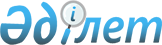 Об организации и обеспечении проведения призыва граждан на срочную воинскую службу в апреле-июне и октябре-декабре 2015 года
					
			С истёкшим сроком
			
			
		
					Постановление Байганинского районного акимата Актюбинской области от 17 марта 2015 года № 75. Зарегистрировано Департаментом юстиции Актюбинской области 30 марта 2015 года № 4264. Срок действия постановления – до 1 января 2016 года      В соответствии со статьей 31 Закона Республики Казахстан от 23 января 2001 года № 148 "О местном государственном управлении и самоуправлении в Республике Казахстан", пунктом 3 статьи 27, пунктами 1, 3 статьи 28, Закона Республики Казахстан от 16 февраля 2012 года № 561-IV "О воинской службе и статусе военнослужащих", Указом Президента Республики Казахстан от 20 февраля 2015 года № 1011 "Об увольнении в запас военнослужащих срочной воинской службы, выслуживших установленный срок воинской службы, и очередном призыве граждан Республики Казахстан на срочную воинскую службу в апреле-июне и октябре-декабре 2015 года", Постановлением Правительства Республики Казахстан от 13 марта 2015 года № 135 "О реализации Указа Президента Республики Казахстан от 20 февраля 2015 года № 1011 "Об увольнении в запас военнослужащих срочной воинской службы, выслуживших установленный срок воинской службы, и очередном призыве граждан Республики Казахстан на срочную воинскую службу в апреле-июне и октябре-декабре 2015 года", акимат Байганинского района ПОСТАНОВЛЯЕТ:

      1. Организовать и обеспечить проведение призыва на срочную воинскую службу в апреле-июне и октябре-декабре 2015 года граждан мужского пола в возрасте от восемнадцати до двадцати семи лет, не имеющих права на отсрочку или освобождение от призыва, а также граждан, отчисленных из учебных заведений, не достигших двадцати семи лет и не выслуживших установленные сроки воинской службы по призыву.

      2. Расходы, в связи с выполнением мероприятий по проведению призыва осуществляются за счет средств местного бюджета.

      3. Рекомендовать:

      1) Государственное коммунальное предприятие "Байганинская центральная районная больница" на праве хозяйственного ведения государственного учреждения "Управление здравоохранения Актюбинской области" (по согласованию) провести мероприятия по призыву;

      2) Государственному учреждению Байганинскому районному отделу внутренних дел Департамента внутренных дел Актюбинской области (по согласованию) осуществлять розыск и задержание лиц, уклоняющихся от выполнения воинской обязанности.

      Сноска. Пункт 3 с изменениями, внесенными постановлением акимата Байганинского района Актюбинской области от 28.08.2015 № 188 (вводится в действие по истечении десяти календарных дней после его первого официального опубликования).

      4. Акимам сельских округов, руководителям предприятий, учреждений, организаций и учебных заведений обеспечить оповещение призывников о вызове их на призывной пункт в Республиканское государственное учреждение "Отдел по делам обороны Байганинского района Актюбинской области" министерства Обороны Республики Казахстан и своевременное прибытие лиц по этому вызову.

      Сноска. Пункт 4 – в редакции постановления акимата Байганинского района Актюбинской области от 28.08.2015 № 188 (вводится в действие по истечении десяти календарных дней после его первого официального опубликования).

      5. Республиканское государственное учреждение "Байганинский районный отдел по делам обороны Актюбинской области" министерства Обороны Республики Казахстан представить информацию о результатах призыва акиму района к 5 июля 2015 года и к 5 января 2016 года.

      Сноска. Пункт 5 – в редакции постановления акимата Байганинского района Актюбинской области от 28.08.2015 № 188 (вводится в действие по истечении десяти календарных дней после его первого официального опубликования).

      6. Контроль за исполнением настоящего постановления возложить на заместителя акима района Ш.Спановой и временно исполняющий обязанности начальника Республиканское государственное учреждение "Байганинский районный отдел по делам обороны Актюбинской области" министерства Обороны Республики Казахстан С.Алпысбаеву.

      Сноска. Пункт 6 – в редакции постановления акимата Байганинского района Актюбинской области от 28.08.2015 № 188 (вводится в действие по истечении десяти календарных дней после его первого официального опубликования).

      7. Настоящее постановление вводится в действие со дня его первого официального опубликования и распространяется на правовые отношения, возникшие с 1 апреля 2015 года.


					© 2012. РГП на ПХВ «Институт законодательства и правовой информации Республики Казахстан» Министерства юстиции Республики Казахстан
				
      Аким района :

М.Аккагазов 
